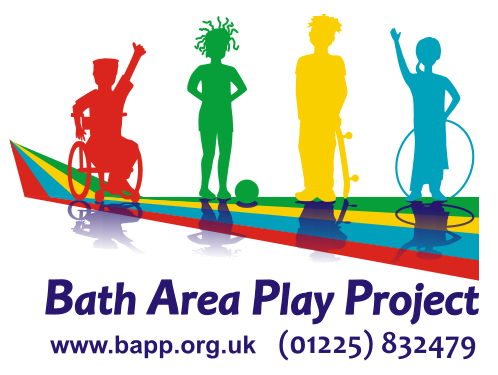 Odd Down Community CentreBooking Form 2022                        Odd Down Community Centre,                 							     	 	Odin’s Road, Odd Down,       						        			Reg. Charity No. 1013897 Date(s) Required: ___________________________Times from: ________________until: ___________________Your Name: _______________________________________Address: ______________________________________ Postcode: __________Email Address: _________________________________________Telephone – 	Home: __________________ Mobile: _________________What rooms / space do you require?Lounge 						£12 per hour  Main Hall 						£18 per hour Sole use of Lounge and Kitchen*	£18 per hour(* please delete as appropriate)Small Meeting Room			£9 per hourOutside Court					£10 per session  Use of Kitchen is £5 per sessionPlease enclose £_________	deposit as agreed Hire Charge: £________ per hour    Total Charge:		£________For evenings after 5pm and weekend bookings, there is an additional charge of £25 for opening and locking up where you are not a keyholder.I have read and agree to the Terms and Conditions of Hire, to sending a Risk Assessment & DBS where work with under 18s/vulnerable adults, and all staff & users will be Covid-freeSignature of hirer: ____________________________  Date: ____________